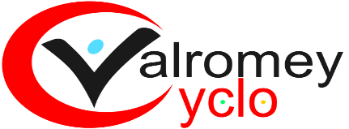 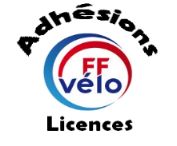 Renouvellement               Première adhésion    Civilité       Madame              Monsieur    Nom  Prénom  N° Licence Date de naissance   Commune de naissance  Tél :             Adresse e-mail  Adresse  Code postal                                      Ville Formules de licences (Vous devez cocher votre formule choisie + choisir une assurance + cotisation au Club).         Vélo Balade (sans CMNCI)        Vélo Rando CMNCI Cyclotourisme       Vélo Sport CMNCI Cyclisme en compétitionLa cotisation au Club est de 10.00 € / personne / par famille et 5€ pour le 2ème adulte (gratuit pour les mineurs)Documents à retourner à Didier Garin : 536 route de la cascade, Chassin 01260 Valromey-sur-Séranou par mail : egdgarin@wanadoo.frCONSTITUTION DU DOSSIER D’ADHÉSION AU CLUB (accompagné de votre règlement)Le formulaire d’adhésion signéLa notice d’information de l’assureur signéeUn certificat médical de moins de 12 mois (cyclotourisme ou cyclisme en compétition) EN ADHÉRANT AU CLUB : Je m’engage à respecter scrupuleusement le Code de la route, les statuts du club et les informations de ce dossier d’adhésion                                   Droit à l’image : OUI             NON      J’autorise la communication de mes coordonnées aux adhérents du club : OUI             NON        Je fournis un certificat médical de moins de 12 mois (cyclotourisme ou cyclisme en compétition),   J'atteste sur l’honneur avoir renseigné le questionnaire de santé (QS-SPORT Cerfa N°15699*01) qui m’a été remis.       J'atteste sur l'honneur avoir répondu par la négative à toutes les rubriques du questionnaire de santé et je reconnais      expressément que les réponses apportées relèvent de ma responsabilité exclusive. Fait le                                                         Insérez votre signature au format image           Signature obligatoire :  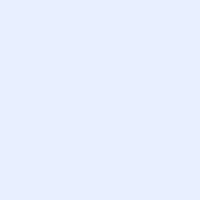 OPTION AssuranceCatégorieMINI BRAQUETPETIT BRAQUETGRAND BRAQUETCOTISATION CLUB10 €/pers par famille. 5 € pour le 2ème adulte et 0 € mineurCOTISATION CLUB10 €/pers par famille. 5 € pour le 2ème adulte et 0 € mineurTOTALINDIVIDUELLEINDIVIDUELLEINDIVIDUELLEINDIVIDUELLEINDIVIDUELLEINDIVIDUELLEINDIVIDUELLEADULTE49.5 €     51.5 € 101.5 € 10 € 10 € €JEUNE – de 18 ans33 €        35 €   85 €    0 € 0 € €JEUNE de 18 à 25 ans33 €        35 €   85 €    10 € 10 € €FAMILLEFAMILLEFAMILLEFAMILLEFAMILLEFAMILLEFAMILLE1 er Adulte49.5 €    51.5 € 101.5 € 10 € 10 € €2 -ème Adulte34 €   36€   86 €    5 € 5 € €JEUNE de - 18 ans17.5 € 18.5 € 68.5 €  0 € 0 € €JEUNE de 18 à 25 ans33 €   35 €   85 €    10 €  ou  5 € 10 €  ou  5 € €Enfant de 6 ans et -0 €   0 € 50 €    0 € 0 € €ABONNEMENT  REVUEABONNEMENT  REVUEABONNEMENT  REVUEABONNEMENT  REVUEABONNEMENT  REVUEABONNEMENT  REVUEABONNEMENT  REVUEAbonnement Revue(Facultatif)                     23 € (Facultatif)                     23 € 28 € €TOTAL   Assurance + Cotisation CLUB + Abonnement revueTOTAL   Assurance + Cotisation CLUB + Abonnement revueTOTAL   Assurance + Cotisation CLUB + Abonnement revueTOTAL   Assurance + Cotisation CLUB + Abonnement revueTOTAL   Assurance + Cotisation CLUB + Abonnement revueTOTAL   Assurance + Cotisation CLUB + Abonnement revue €J’effectue mon règlement parJ’effectue mon règlement parVirement bancaire    Virement bancaire    Virement bancaire    Chèque    Chèque    